Grupa „Żabki”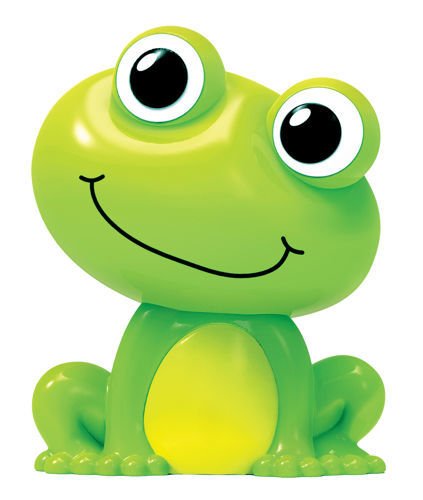 CzerwiecTemat tygodnia: „Dzień Dziecka”CELE OGÓLNE: uwrażliwienie na innych; doskonalenie umiejętności szukania różnic i podobieństw;doskonalenie umiejętności wypowiadania się na własny temat;doskonalenie umiejętności wypowiadania się; samopoznanie;poszerzanie wiedzy na temat dzieci z różnych stron świata; doskonalenie umiejętności poruszania się po mapie.